Hello, Napan families! 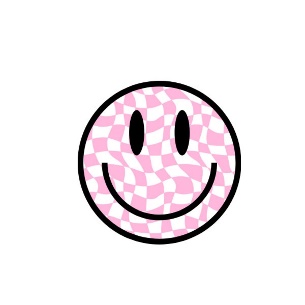 I'm Mrs. Carter and I've been lucky enough to join the wonderful staff of Napan Elementary in January! I spend my afternoons teaching Grade 3 Math and Grade 3/4 Health, Art, Music and FLORA.In Math, we have recently been learning how to estimate to predict sums and differences of 2-digit numbers and decreasing patterns (using pictures, manipulatives, and numbers to 500.) We are now moving into measurement! Students will revisit measuring length in centimetres and metres. We are practicing mental math addition and subtraction strategies every day as well.In Health, we are always focused on wellness, and we practice relaxation and stress management strategies each class. We have recently learned how to analyze risky situations in order to make best informed choices. We have also discussed how to come up with an exit strategy when friends are making choices we don't agree with. In Art, we will be completing our 3D Heart project using bleeding tissue paper and painting it with water to create a tie-dye effect! We often use mindfulness or affirmation coloring pages as a relaxation activity as well.In FLORA, we are working on asking questions in the classroom in French, identifying classroom furniture and objects, and students love to sing familiar songs to identify everyday terms.In Music, we are practicing rhythm and keeping the beat and we have also recently learned about Beethoven.You can reach me at jennifer.carter@nbed.nb.ca if you have any questions or concerns.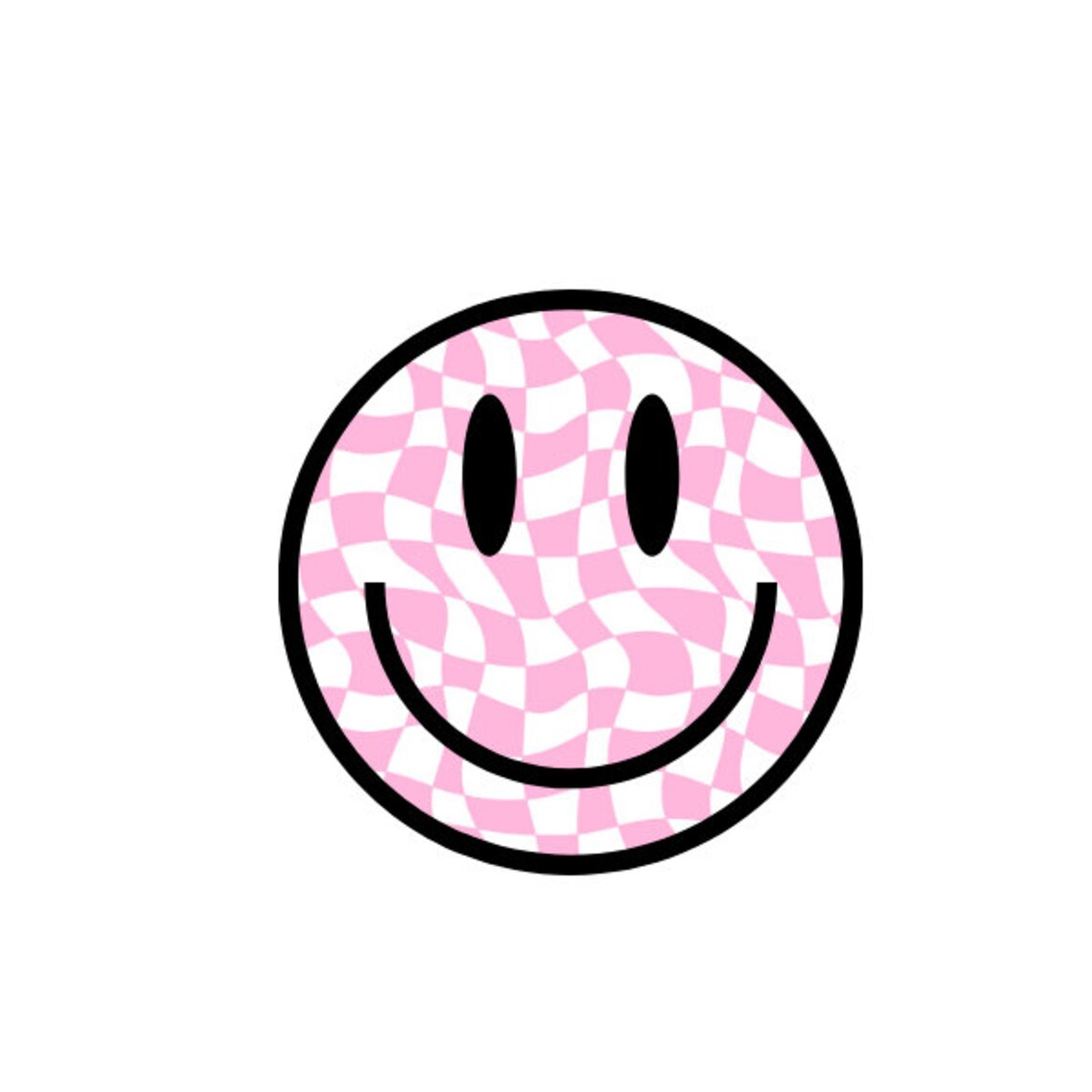 I hope everyone had a wonderful long weekend! - Mrs. Carter :)